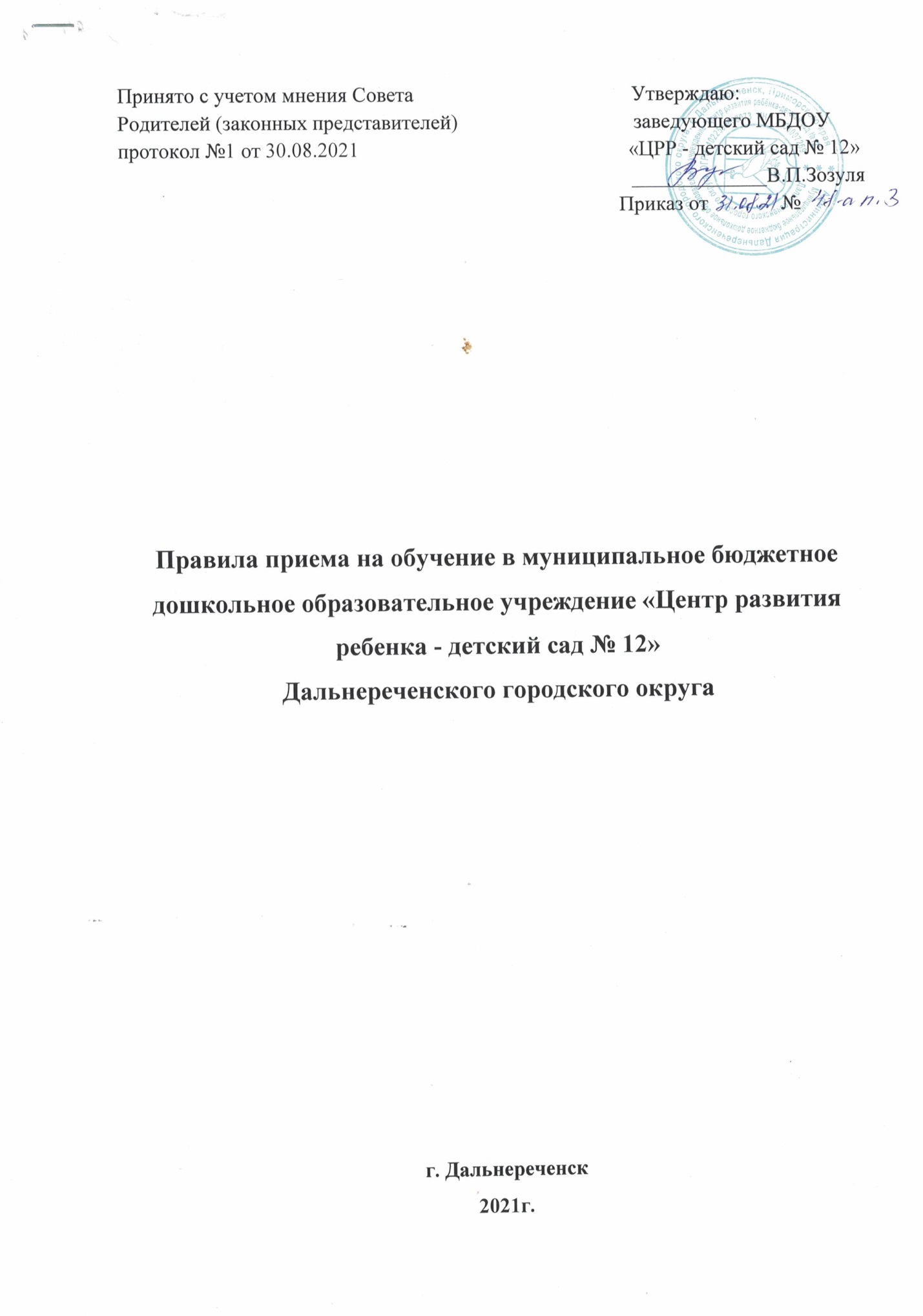 Принято с учетом мнения Совета                                          Утверждаю:Родителей (законных представителей)                                  заведующего МБДОУ протокол №1 от 30.08.2021                                                    «ЦРР - детский сад № 12»_____________В.П. Зозуля                                                                                    Приказ от              № Правила приема на обучение в муниципальное бюджетное дошкольное образовательное учреждение «Центр развития ребенка-детский сад № 12»Дальнереченского городского округаг. Дальнереченск2021г.Общие положенияНастоящие правила приема на обучение в муниципальное бюджетное дошкольное образовательное учреждение муниципальное бюджетное дошкольное образовательное учреждение «Центр развития ребенка-детский сад № 12» Дальнереченского городского округа (далее - Правила) разработаны в соответствии с Федеральным законом от 29 декабря 2012 г. № 273-ФЗ «Об образовании в Российской Федерации», Порядком приема на обучение по образовательным программам дошкольного образования, утвержденным приказом Минобрнауки России от 15 мая 2020 г. № 236, Порядком и условиями осуществления перевода обучающихся из одной организации, осуществляющей образовательную деятельность по образовательным программам дошкольного образования, в другие организации, осуществляющие образовательную деятельность по образовательным программам соответствующих уровня и направленности, утвержденным приказом Минобрнауки России от 28 декабря 2015 г. № 1527 и Уставом муниципального бюджетного дошкольного образовательного учреждения «Центр развития ребенка-детский сад № 12» Дальнереченского городского округа. Настоящие правила разработаны в целях обеспечения социальной защиты и поддержки детей дошкольного возраста и реализации права граждан на получение общедоступного и бесплатного дошкольного образования.Правила определяют требования к процедуре и условиям зачисления граждан Российской Федерации (далее - ребенок, дети) в муниципальное бюджетное дошкольное образовательное учреждение «Центр развития ребенка-детский сад № 12» Дальнереченского городского округа (далее - детский сад) для обучения по образовательным программам дошкольного образования.Прием иностранных граждан и лиц без гражданства, в том числе из числа соотечественников за рубежом, беженцев и вынужденных переселенцев, за счет средств бюджетных ассигнований федерального бюджета, бюджетов субъектов РФ и местных бюджетов осуществляется в соответствии с международными договорами РФ. Федеральным законом от 29 декабря 2012 г, № 273-ФЗ «Об образовании в Российской Федерации».Организация приемаДетский сад осуществляет прием всех детей в возрасте от 2 лет  до прекращения образовательных отношений. В приеме может быть отказано только по причине отсутствия свободных мест.Детский сад обеспечивает прием детей, проживающих на территории, закрепленной распорядительным актом муниципального казенного учреждения «Управление образования» Дальнереченского городского округа (далее – управление образования).Прием детей с ограниченными возможностями здоровья осуществляется на обучение по адаптированным программам с согласия родителей (законных представителей) на основании рекомендаций психолого-медико-педагогической комиссии.До начала приема руководитель детского сада назначает лицо, ответственное за прием документов, и утверждает график приема заявлений и документов.Лицо, ответственное за прием, до начала приема размещает на информационном стенде и на официальном сайте детского сада в сети Интернет.распорядительный акт управления образования о закреплении муниципальных бюджетных дошкольных образовательных учреждений за конкретными территориями Дальнереченского городского округа;информацию о сроках приема документов, графике приема документов;форму заявления о приеме в дошкольное учреждение;настоящие Правила;иную дополнительную информацию по приему в дошкольное учреждении.Порядок приема детей, впервые зачисляемых в детский садПрием детей на обучение по образовательным программам дошкольного образования в период комплектования на новый учебный год осуществляется в соответствия со списками детей для зачисления в детский сад, предоставленными управлением образования, по личному заявлению родителя (законного представителя) ребенка.Прием детей на обучение по образовательным программам дошкольного образования в течение учебного года на свободные места осуществляется в соответствия с направлением, выданным управлением образования, по личному заявлению родителя (законного представителя) ребенка.	В заявлении родителями (законными представителями) ребенка указываются следующие сведения;а)	фамилия, имя. отчество (последнее - при наличии) ребенка;б)	дата и место рождения ребенка;в)	реквизиты свидетельства о рождении ребенка;г)	адрес места жительства ребенка, его родителей (законных представителей);д)	фамилия, имя. отчество (последнее при наличии), контактные телефоны родителей (законных представителей) ребенка,е)	реквизиты документа, удостоверяющего личность родителя (законного представителя) ребёнка;ж)реквизиты документа, подтверждающего установление опеки (при наличии);з) адрес электронной почты, номер телефона (при наличии) родителей (законных представителей) ребенка;и) О выборе языка образования, родного языка из числа языков народов Российской Федерации, в том числе русского языка как родного языка;к) о потребности в обучении ребенка по адаптированной образовательной программе дошкольного образования и (или) в создании специальных условий для организации обучения и воспитания ребенка-инвалида в соответствии с индивидуальной программой реабилитации инвалида (при наличии);л) о желаемой дате приема на обучение. Форма заявления (приложение) размещается на информационном стенде и на официальном сайте детского сада в сети Интернет.	Для приема в дошкольное учреждение родители (законные представители) предъявляют следующие документы:- документ, удостоверяющий личность родителя (законного представителя) ребенка, либо документ, удостоверяющий личность иностранного гражданина или лица без гражданства в Российской Федерации;- документ, подтверждающий установление опеки (при необходимости);- документ психолого-медико-педагогической комиссии (при необходимости);- документ, подтверждающий потребность в обучении в группе оздоровительной направленности (при необходимости).При наличии у ребенка братьев и (или) сестер, проживающих в одной с ним семье и имеющих общее с ним место жительства, обучающихся в государственной или муниципальной образовательной организации, выбранной родителем (законным представителем) для приема ребенка, его родители (законные представители) дополнительно в заявлении для направления указывают фамилию(-ии), имя (имена), отчество(-а) (последнее - при наличии) братьев и (или) сестер.Родители (законные представители) ребенка, являющиеся иностранными гражданами или лицами без гражданства, дополнительно предъявляют документ(-ы), удостоверяющий(е) личность ребенка и подтверждающий(е) законность представления прав ребенка, а также документ, подтверждающий право заявителя на пребывание в Российской Федерации. Иностранные граждане и лица без гражданства все документы представляют на русском языке или вместе с заверенным переводом на русский язык.Для приема родители (законные представители) ребенка дополнительно предъявляют в детский сад:- свидетельство о рождении ребенка (для родителей (законных представителей) ребенка - граждан Российской Федерации), - свидетельство о регистрации ребенка по месту жительства или по месту пребывания на закрепленной территории или документ, содержащий сведения о месте пребывания, месте фактического проживания ребенка, - медицинское заключение.Копии предъявляемых при приеме документов хранятся в образовательной организации. Требование представления иных документов для приема детей в образовательные организации в части, не урегулированной законодательством об образовании, не допускается.Дети с ограниченными возможностями здоровья принимаются на обучение по адаптированной образовательной программе дошкольного образования только с согласия родителей (законных представителей) ребенка и на основании психолого-медико-педагогической комиссии.Копии предъявляемых при приеме документов хранятся в детском саду. Требование представления иных документов для приема детей в образовательные организации в части, не урегулированной законодательством об образовании, не допускается.Документы, указанные в п. 3.2 настоящих правил предоставляются родителем (законным представителем):- в период комплектования на новый учебный год – не позднее 1 августа текущего года;- в течение года при направлении на свободные места – не позднее 30 календарных со дня выдачи направления.Ребенок, родители (законные представители) которого не предоставили необходимые документы в соответствии с п. 3.2 остается на учете и направляется в детский сад после подтверждения родителем (законным представителем) нуждаемости в предоставлении места.Лицо, ответственное за прием документов, при приеме заявления обязано ознакомиться с документом, удостоверяющим личность заявителя, для установления факта родственных отношений и полномочий законного представителя.При приеме заявления лицо, ответственное за прием документов, знакомит родителей (законных представителей) с уставом детского сада, лицензией на право осуществления образовательной деятельности, образовательными программами, реализуемыми детским садом, локальными нормативными актами, регламентирующими организацию и осуществление образовательной деятельности, права и обязанности воспитанников, а также настоящими Правилами,Факт ознакомления родителей (законных представителей) ребенка с документами, указанными в пункте 3.8, фиксируется в заявлении о приеме и заверяется личной подписью родителей (законных представителей) ребенка.Подписью родителей (законных представителей) ребенка фиксируется также согласие на обработку их персональных данных и персональных данных ребенка в порядке, установленном законодательством РФ,Лицо, ответственное за прием документов, осуществляет регистрацию заявления о приеме и копий документов  в журнале регистрации заявлений о приеме. После регистрации родителю (законному представителю) ребенка выдается расписка, содержащая индивидуальный номер заявления и перечень предоставленных документов, заверенный подписью лица, ответственного за прием документов.После приема документов, указанных в п. 3.2 настоящих правил, с родителями (законными представителями) детей заключается договор об образовании по образовательным программам дошкольного образования.Зачисление ребенка в детский сад оформляется приказом руководителя в течение трех рабочих дней после заключения договора. Приказ в трехдневный срок после издания размещается на информационном стенде образовательной организации. На официальном сайте образовательной организации в сети интернет размещаются реквизиты распорядительного акта, наименование возрастной группы, число детей, зачисленных в указанную возрастную группу.На каждого зачисленного в детский сад ребенка формируется личное дело, в котором хранятся все предоставленные родителями (законными представителями) ребенка документы.